Publicado en Terrassa el 30/01/2023 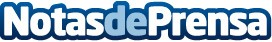 Tot-Net, miembro fundador de Alianza Ibérica Servicios Integrales, el grupo de empresas de Facility Services más importante de la PenínsulaSe trata de la más potente alianza del sector de la limpieza, con una facturación anual de más de 67.000.000€ y un equipo de más de 4.500 empleados, donde cada una de las empresas es líder en su zona de coberturaDatos de contacto:Carlos TostEDEON MARKETING SL931929647Nota de prensa publicada en: https://www.notasdeprensa.es/tot-net-miembro-fundador-de-alianza-iberica_1 Categorias: Nacional Emprendedores Recursos humanos Servicios Técnicos http://www.notasdeprensa.es